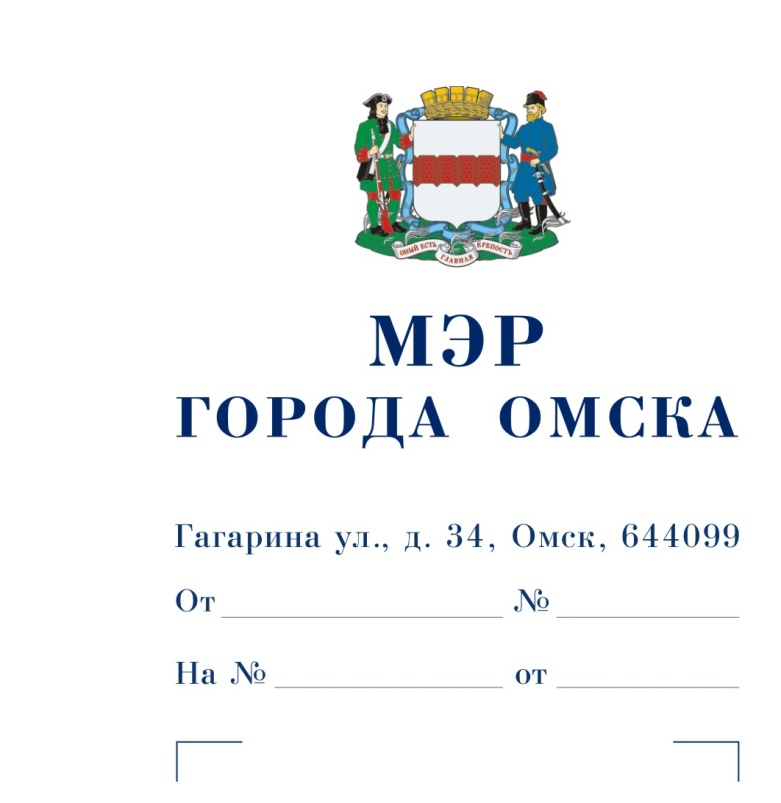 ПредседателюОмского городского Совета Корбуту В.В.Уважаемый Владимир Валентинович!Предлагаю внести на рассмотрение Омского городского Совета проект Решения Омского городского Совета «О внесении изменений в Программу приватизации муниципального недвижимого имущества города Омска на 2021 год и плановый период 2022 и 2023 годов, утвержденную Решением Омского городского Совета от 15.07.2020 № 241».Докладчик – Махиня Дмитрий Александрович, директор департамента имущественных отношений Администрации города Омска.Приложение: 1. 	Проект Решения Омского городского Совета «О внесении изменений в Программу приватизации муниципального недвижимого имущества города Омска на 2021 год и плановый период 2022 и 2023 годов, утвержденную Решением Омского городского Совета от 15.07.2020 № 241» на 9 л. в 1 экз. Пояснительная записка к проекту Решения Омского городского Совета «О внесении изменений в Программу приватизации муниципального недвижимого имущества города Омска на 2021 год и плановый период 2022 и 2023 годов, утвержденную Решением Омского городского Совета от 15.07.2020 № 241» 
на 1 л. в 1 экз.Список лиц, являющихся разработчиками проекта Решения Омского городского Совета «О внесении изменений в Программу приватизации муниципального недвижимого имущества города Омска на 2021 год и плановый период 2022 и 2023 годов, утвержденную Решением Омского городского Совета от  15.07.2020 № 241», на 1 л. в 1 экз.Исполняющий обязанности Мэра города Омска									 Е.В. ФоминПроектОМСКИЙ ГОРОДСКОЙ СОВЕТРЕШЕНИЕот _________________ № ___________Статья 1.Внести в Программу приватизации муниципального недвижимого имущества на 2021 год и плановый период 2022 и 2023 годов, утвержденную Решением Омского городского Совета от 15.07.2020 № 241, следующие изменения:1) приложение № 1 «Перечень муниципального недвижимого имущества города Омска, которое планируется приватизировать в 2021 году» изложить в новой редакции согласно приложению № 1 к настоящему Решению;2) приложение № 2 «Перечень объектов, планируемых к включению в Программы приватизации муниципального недвижимого имущества города Омска 2022 и 2023 годов» изложить в новой редакции согласно приложению № 2 к настоящему Решению.Статья 2.1. Настоящее Решение подлежит официальному опубликованию.2. Контроль за исполнением настоящего Решения возложить на комитет Омского городского Совета по муниципальной собственности.Исполняющий обязанностиМэра города Омска	  		                                                        Е.В. ФоминПриложение № 1к Решению Омского городского Советаот___________________№__________								«Приложение № 1         к Программе приватизации муниципального  недвижимого имущества города Омска на  2021 год и плановый период  2022 и 2023 годовПЕРЕЧЕНЬмуниципального недвижимого имущества города Омска, которое планируется приватизировать в 2021 году Приложение № 2к Решению Омского городского Советаот___________________№__________	«Приложение № 2         к Программе приватизации муниципального  недвижимого имущества города Омска на  2021 год и плановый период  2022 и 2023 годовПЕРЕЧЕНЬобъектов, планируемых к включению в Программы приватизации муниципального недвижимого имущества города Омска 2022 и 2023 годов ПОЯСНИТЕЛЬНАЯ ЗАПИСКАк проекту Решения Омского городского Совета «О внесении изменений в Программу приватизации муниципального недвижимого имущества города Омска на 2021 год и плановый период 2022 и 2023 годов, утвержденную Решением Омского городского Совета от 15.07.2020 № 241»Проект Решения Омского городского Совета «О внесении изменений 
в Программу приватизации муниципального недвижимого имущества города Омска на 2021 год и плановый период 2022 и 2023 годов, утвержденную Решением Омского городского Совета от 15.07.2020 № 241» (далее – проект Решения), подготовлен в целях корректировки Программы приватизации муниципального недвижимого имущества города Омска на 2021 год и плановый период 2022 и 2023 годов, обеспечения поступлений неналоговых доходов в бюджет города Омска от приватизации муниципального имущества, а также сокращения расходов бюджета города Омска на содержание нерентабельного имущества.Проектом Решения предлагается:1) перечень муниципального недвижимого имущества города Омска, которое планируется приватизировать в 2021 году, и перечень объектов, планируемых к включению в Программы приватизации муниципального недвижимого имущества города Омска 2022 и 2023 годов, изложить в новой редакции в соответствии с требованиями Правил разработки прогнозных планов (программ) приватизации государственного и муниципального имущества, утвержденных постановлением Правительства Российской Федерации от 26.12.2005 № 806, в частности: - дополнить указанные перечни информацией о наименовании, местонахождении, кадастровых номерах, назначении имущества и информацией об отнесении объектов к объектам культурного наследия;- помещения, расположенные по ул. Б. Хмельницкого, д. 214, просп. Космический, д. 1, ул. Булатова, д. 39, внести в перечень муниципального недвижимого имущества города Омска, которое планируется приватизировать в 2021 году, отдельными строками.2) включить в перечень муниципального недвижимого имущества города Омска, которое планируется приватизировать в 2021 году, дополнительно 2 объекта недвижимости:- г. Омск, ул. Инженерная, д. 125, корп. 1 – нежилое одноэтажное здание;- г. Омск, ул. Партизанская, д. 5 – нежилое двухэтажное здание.Принятие Решения Омского городского Совета «О внесении изменений в Программу приватизации муниципального недвижимого имущества города Омска на 2021 год и плановый период 2022 и 2023 годов, утвержденную Решением Омского городского Совета от 15.07.2020 № 241» не потребует признания утратившими силу, приостановления или принятия правовых актов Омского городского Совета, а также дополнительных расходов из бюджета города Омска.По результатам проведения антикоррупционной экспертизы проекта Решения коррупциогенные факторы не выявлены.Необходимость проведения оценки регулирующего воздействия проекта Решения отсутствует.Список лиц, являющихся разработчикамипроекта Решения Омского городского Совета«О внесении изменений в Программу приватизации муниципального недвижимого имущества города Омска на 2021 год и плановый период 2022 и 2023 годов, утвержденную Решением Омского городского Совета от 15.07.2020 
№ 241»О внесении изменений в Программу приватизации муниципального недвижимого имущества города Омска на 2021 год и плановый период 2022 и 2023 годов, утвержденную Решением Омского городского Совета от 15.07.2020 № 241№ п/пНаименованиеМестонахождение Кадастровый номерНазначение Площадь, кв. м1234561Нежилое строениег. Омск, ул. Инженерная, 
д. 125, корп. 155:36:140106:638Нежилое здание176,82Нежилое помещение 1Пг. Омск, мкр. «Крутая Горка», ул. В.А. Силина, д. 955:36:020105:1929Нежилое помещение246,53Нежилое помещение 41Пг. Омск, б. Архитекторов, д. 3, корп. 555:36:110102:4967Нежилое помещение19,04Нежилое помещение 5Пг. Омск, пер. Камерный, д. 4255:36:120305:19692Нежилое помещение86,65Нежилое помещение 3Пг. Омск, 
просп. Космический, д. 155:36:120302:3058Нежилое помещение79,56Нежилое помещение 4Пг. Омск, 
просп. Космический, д. 155:36:120302:3059Нежилое помещение34,01234567Нежилое помещение 5Пг. Омск, 
просп. Космический, д. 1855:36:000000:27362Нежилое помещение73,28Нежилое помещение 1Пг. Омск, ул. 3-я Кордная, д. 2655:36:120305:6852Нежилое помещение221,09Нежилое помещение 1Пг. Омск, ул. 5-я Рабочая, д. 70А55:36:120307:6132Нежилое помещение153,610Нежилое помещение 11Пг. Омск, ул. 10 лет Октября, д. 17455:36:120103:7929Нежилое помещение17,411Нежилое помещение 4Пг. Омск, ул. 27-я Северная, д. 9255:36:130101:4797Нежилое помещение11,412Нежилое помещение 5Пг. Омск, 
ул. Б. Хмельницкого, д. 21455:36:090205:10413Нежилое помещение111,513Нежилое помещение 21Пг. Омск, 
ул. Б. Хмельницкого, д. 21455:36:090109:1807Нежилое помещение12614Нежилое помещение 22Пг. Омск, 
ул. Б. Хмельницкого, д. 21455:36:090109:1808Нежилое помещение125,515Нежилое помещение 29Пг. Омск, 
ул. Б. Хмельницкого, д. 21455:36:090109:6515Нежилое помещение16,816Нежилое помещение 30Пг. Омск, 
ул. Б. Хмельницкого, д. 21455:36:090109:6516Нежилое помещение10,817Нежилое помещение 31Пг. Омск, 
ул. Б. Хмельницкого, д. 21455:36:090109:6517Нежилое помещение164,618Нежилое помещение 32Пг. Омск, 
ул. Б. Хмельницкого, д. 21455:36:090109:6518Нежилое помещение323,612345619Нежилое помещение 33Пг. Омск, 
ул. Б. Хмельницкого, д. 21455:36:090109:6519Нежилое помещение11,220Нежилое помещение 34Пг. Омск, 
ул. Б. Хмельницкого, д. 21455:36:090109:6525Нежилое помещение167,921Нежилое помещение 35Пг. Омск, 
ул. Б. Хмельницкого, д. 21455:36:090109:6521Нежилое помещение12,922Нежилое помещение 36Пг. Омск, 
ул. Б. Хмельницкого, д. 21455:36:090109:6522Нежилое помещение162,323Нежилое помещение 37Пг. Омск, 
ул. Б. Хмельницкого, д. 21455:36:090109:6523Нежилое помещение20824Нежилое помещение 38Пг. Омск, 
ул. Б. Хмельницкого, д. 21455:36:090109:6524Нежилое помещение148,525Помещение 39Пг. Омск,                                  ул. Б. Хмельницкого, д. 21455:36:090109:6520Нежилое помещение82,226Нежилое помещение 3Пг. Омск, ул. Б. Цемента, д. 6Б55:36:120307:9094Нежилое помещение48,227Нежилое помещение 1Пг. Омск, ул. Звездная, д. 2А55:36:100903:4436Нежилое помещение83,528Нежилое помещение 8Пг. Омск, ул. Кемеровская, д. 13455:36:090301:12218Нежилое помещение21,429Нежилое помещение 8Пг. Омск, ул. Лукашевича, д. 8А55:36:100906:2078Нежилое помещение12,912345630Нежилое помещение 1Пг. Омск, ул. Нахимова, д. 6155:36:040112:2982Нежилое помещение129,531Нежилое помещение 9Пг. Омск, ул. Худенко, д. 355:36:120304:2770Нежилое помещение48,032Склад г. Омск, ул. 6-я Линия, д. 167В55:36:090205:3711Нежилое здание183,333Контора Филиала № 5 МУП «ЖХ САО»г. Омск, ул. Белозерова, д. 1855:36:070101:3386Нежилое здание716,434Физиолечебницаг. Омск, ул. Инженерная, д. 12955:36:140106:629Нежилое здание312,135Баняг. Омск, ул. Перова, д. 955:36:190432:182Нежилое здание358,436Административное здание, объект культурного наследия, включенный в единый государственный реестр объектов культурного наследия (памятников истории и культуры) народов Российской Федерации, регионального значения «Казарма Омского военного округа», 1822 – 1823 г.г.г. Омск, ул. Партизанская, д. 555:36:040115:2248Нежилое здание 1860,012345637Нежилое помещение 1П,объект культурного наследия, включенный 
в единый государственный реестр объектов культурного наследия (памятников историии культуры) народов Российской Федерации, регионального значения «Дом жилой                    С.М. Иванова», рубеж XIX – XX в.в.г. Омск, ул. Булатова, д. 3955:36:040102:3412Нежилое помещение31,738Нежилое помещение 2П,объект культурного наследия, включенный 
в единый государственный реестр объектов культурного наследия (памятников истории 
и культуры) народов Российской Федерации, регионального значения «Дом жилой                    С.М. Иванова», рубеж XIX – XX в.в.г. Омск, ул. Булатова, д. 3955:36:040102:3413Нежилое помещение51,312345639Нежилое помещение 5П,объект культурного наследия, включенный 
в единый государственный реестр объектов культурного наследия (памятников истории 
и культуры) народов Российской Федерации, регионального значения «Дом жилой                    С.М. Иванова», рубеж 
XIX – XX в.в.г. Омск, ул. Булатова, д. 3955:36:040102:6627Нежилое помещение43,440Нежилое помещение 6П,объект культурного наследия, включенный 
в единый государственный реестр объектов культурного наследия (памятников истории 
и культуры) народов Российской Федерации, регионального значения «Дом жилой                    С.М. Иванова», рубеж 
XIX – XX в.в.г. Омск, ул. Булатова, д. 3955:36:040102:3414Нежилое помещение23,512345641Нежилое помещение 1П,  объект культурного наследия, включенный 
в единый государственный реестр объектов культурного наследия (памятников истории 
и культуры) народов Российской Федерации, регионального значения «Дом жилой                     И.А. Каргенюк», 1900-е г.г.г. Омск, ул. Красный Путь, 
д. 1455:36:000000:110956Нежилое помещение139,8».№ п/пНаименованиеМестонахождениеКадастровый номерНазначениеПлощадь, кв. м1Нежилое помещение 3Пг. Омск, ул. Лисицкого, д. 9Б55:36:100903:7556Нежилое помещение51,32Нежилое здание г. Омск, ул. Заслонова, д. 255:36:170104:3988Нежилое здание47,13Нежилое помещение 2Пг. Омск, мкр. «Крутая Горка», ул. Российская,д. 13А55:36:020103:684Нежилое помещение3445,9».Махиня 
Дмитрий АлександровичДиректор департамента имущественных отношений Администрации города Омска, ответственный исполнитель, телефон 20-01-91Копейкина 
Анна АлександровнаЗаместитель директора департамента имущественных отношений Администрации города Омска, телефон 20-01-91Салахова 
Наталья ЛеонидовнаЗаместитель директора департамента имущественных отношений Администрации города Омска, телефон 20-01-91Стуколова Мария СергеевнаНачальник управления правового обеспечения департамента имущественных отношений Администрации города Омска, телефон 20-16-28Симбаев Кайрат ХайдаровичНачальник управления аренды и приватизации недвижимого имущества департамента имущественных отношений Администрации города Омска, телефон 20-04-28Авраменко Оксана АлександровнаНачальник экспертно-правового отдела управления правового обеспечения  департамента имущественных отношений Администрации города Омска, телефонНосИрина ВитальевнаКонсультант отдела приватизации недвижимого имущества управления аренды и приватизации недвижимого имущества департамента имущественных отношений Администрации города Омска, телефон 20-01-29Федосенко Ирина ОлеговнаГлавный специалист отдела приватизации недвижимого имущества управления аренды и приватизации недвижимого имущества департамента имущественных отношений Администрации города Омска, телефон 20-01-29